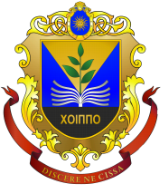 МІНІСТЕРСТВО ОСВІТИ І НАУКИ УКРАЇНИХМЕЛЬНИЦЬКА ОБЛАСНА РАДАХМЕЛЬНИЦЬКИЙ ОБЛАСНИЙ ІНСТИТУТПІСЛЯДИПЛОМНОЇ ПЕДАГОГІЧНОЇ ОСВІТИвул. Проскурівського Підпілля, 139, м. Хмельницький, 29013,тел./факс (0382) 77-63-20, E-mail: hmoippo@i.ua, код ЄДРПОУ 0213980217.10.2022 р.  № 563ІНФОРМАЦІЙНИЙ ЛИСТ-ЗАПРОШЕННЯШАНОВНІ КОЛЕГИ!ЗАПРОШУЄМО ВАСдо участі у роботі науково-практичної конференції «Сучасні тенденції розвитку дошкільної освіти: досвід та перспективи»Конференція відбудеться 17 листопада 2022 року на базі Хмельницького обласного інституту післядипломної педагогічної освіти в онлайн-режимі засобами Google Meet.До участі запрошуємо науково-педагогічних, педагогічних працівників закладів вищої та післядипломної освіти, керівників і педагогічних працівників закладів дошкільної, загальної середньої, позашкільної освіти, центрів професійного розвитку (районів, міст, ТГ), практичних психологів, соціальних педагогів, представників громадських організацій та всіх зацікавлених осіб.Основні напрями роботи конференції:Програмно-методичний супровід змісту дошкільної освіти. Практика впровадження Державного стандарту дошкільної освіти – Базового компонента дошкільної освіти.Організація освітнього процесу з дітьми дошкільного віку в умовах воєнного стану (зокрема, з використанням дистанційної форми здобуття освіти).Створення безпечних умов освітнього процесу в закладах дошкільної освіти.Формування соціально-громадянської компетентності у дітей дошкільного віку.Психологічний супровід учасників освітнього процесу в умовах воєнного стану.Інтеграційні підходи до соціалізації дошкільників з особливими освітніми потребами Робота інклюзивних груп.Педагогіка партнерства  – якісно новий рівень взаємовідносин між учасниками освітнього процесу.Використання сучасних підходів при реалізації наступності між дошкільною та початковою ланками освіти.Конференція передбачає: науково-практичні доповіді, виступи, педагогічні презентації, відеовиступи у записі, стендові доповіді (постер із коментарями в окремих файлах), статті, тези доповіді, майстер-класи, огляд науково-методичних доробків. Мова конференції: українська. Форма проведення: онлайн у Google Meet з трансляцією на YouTube каналі Хмельницького ОІППО.Початок роботи конференції – 17 листопада 2022 року о 1000.Реєстрація учасників конференції – до 10 листопада 2022 року за покликанням: https://docs.google.com/forms/d/1FYgSJr3H2BBEsMyqHTQJOOfLYzDzHDGJ6k-tKXqjAp4/prefillПриєднання до конференції у Google-Meet за покликанням: https://meet.google.com/gfk-cyty-gquДля учасників конференції, які не планують брати участь в обговоренні, пропонуємо переглядати засідання онлайн на YouTube-каналі інституту за покликанням: https://youtu.be/zHW6_BAMwFMПриєднання до Google-classroom (у разі необхідності отримувати інформацію про підготовку матеріалів конференції) можливе за кодом y76ro73Участь у конференції безкоштовна. За виступ, підготовку статті, тез, інших матеріалів учасники отримають сертифікат. Дані сертифікати зараховуються як підвищення кваліфікації, оскільки вони відповідають вимогам пункту 13 «Порядку підвищення кваліфікації педагогічних і науково-педагогічних працівників», що затверджений постановою Кабінету Міністрів України №800 від 21.08.2019 р. (із змінами, внесеними згідно з Постановою КМ №1133 від 27.12.2019).За матеріалами роботи конференції планується видання електронного збірника. Відкритий доступ до електронного збірника буде на сайті ХОІППО (рубрика «Наукова» – «Збірники» за покликанням: https://hoippo.km.ua/?cat=16).Матеріали конференції (програма конференції, сертифікати та інше) буде розміщено за покликанням: https://drive.google.com/drive/folders/1QEEzcF2-P8PidMGhqJkWPio5fijbixJs?usp=sharingМатеріали надсилати до 10 листопада 2022 р. на е-mail: allahar2014@gmail.com. Вказати тему листа «Конференція», назва файлу – прізвище автора (Бондар А.І._стаття).Вимоги до оформлення матеріалів конференції:обсяг у форматі А4 – до 7 повних стор. (для тез – до 3-х);текстовий редактор Word; шрифт –Arial; кегель – 12; інтервал – 1,0;поля: ліве, праве – 20 мм, нижнє, верхнє – 15 мм;відступ першого рядка – 1,25 см (табуляція не допускається);у правому верхньому кутку першої сторінки розміщується наступна інформація: прізвище та ім’я автора (жирним шрифтом), посада (нежирним шрифтом), науковий ступінь, вчене звання (або педагогічне звання, наприклад, вчитель-методист) (нежирним шрифтом). Відступ – 9 см, вирівнювання всього тексту – правостороннє;через інтервал – назва статті (жирним шрифтом, вирівнювання тексту – по центру);через інтервал – анотація (2-3 речення) і ключові слова (6–8 слів) українською мовою;текст статті (повинен містити такі елементи: вступ, основна частина з посиланнями на літературні джерела, висновки); вирівнювання тексту статті – за шириною;через інтервал – список використаних джерел та літератури, оформлений згідно з ДСТУ 8302:2015;рисунки, схеми, таблиці повинні бути згруповані як єдиний об'єкт;нумерацію сторінок не зазначати;матеріал викладати українською мовою.(Зразок оформлення статті – Додаток 1).Статті/Тези мають відповідати нормам українського слововживання. Відповідальність за зміст матеріалів несе автор.Контактна адреса:29013, м. Хмельницький, вул. Проскурівського Підпілля, 139, Хмельницький обласний інститут післядипломної педагогічної освіти. Контактні особи:Вашеняк Ірина Богданівна, тел.067-38-46-117.Ковальська Оксана Павлівна, тел.0679313504, ksusha.kovalska@gmail.comХарченко Алла Анатоліївна,тел.0682060363, 0634136570 (вайбер), allahar2014@gmail.comОРГКОМІТЕТДодаток 1.Зразок оформлення статтіМіщенко Іванна, вихователь-методист, ЗДО № 22Хмельницька ОТГОрганізація освітнього процесу в закладі дошкільної освіти в сучасних умовах.Анотація…..Ключові слова:….Текст статті….Список використаних джерел та літератури